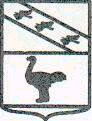 Администрация  города ЛьговаКурской областиПОСТАНОВЛЕНИЕОт  01.03.2022  №295О мерах по реализации в Администрации города Льгова Курской области требований статьи 15.1 Федерального закона «О муниципальной службе в Российской Федерации» В целях реализации положений статьи 15.1 Федерального закона от 02.03.2007 N 25-ФЗ "О муниципальной службе в Российской Федерации",  Администрация города Льгова Курской области ПОСТАНОВЛЯЕТ:1. Утвердить Порядок представления сведений об адресах сайтов и (или) страниц сайтов в информационно-телекоммуникационной сети "Интернет", на которых гражданин, претендующий на замещение должности муниципальной службы в Администрация города Льгова, муниципальный служащий Администрация города Льгова размещали общедоступную информацию, а также данные, позволяющие их идентифицировать, согласно приложению N 1.2. Установить, что:1) уполномоченным лицом за прием, обработку, проверку достоверности и полноты сведений (далее - уполномоченное лицо), указанных в пункте 1 настоящего постановления, являются: Дьякова Н.В.. - консультант по кадрам и организационным вопросам Управления делами Администрации города Льгова;Дьякова Л.Е. – начальник Управления финансов Администрации города Льгова;Картышова А.И. – начальник отдела социальной защиты Администрации города Льгова;Дрючина М.В. – начальник отдела опеки и попечительства Администрации города Льгова;Жарких А.А. – и.о. начальника отдела образования Администрации города Льгова;       2) сведения, указанные в пункте 1 настоящего постановления, представляются уполномоченному лицу;3) сведения, указанные в пункте 1 настоящего постановления,   представляются муниципальными служащими ежегодно за период и в сроки, установленные Федеральным законом "О муниципальной службе в Российской Федерации".3. Управлению делами Администрации города Льгова ознакомить муниципальных служащих, замещающих должности муниципальной службы в Администрации города Льгова, с настоящим постановлением под роспись в листе ознакомления.4. Настоящее постановление вступает в силу со дня подписания и подлежит официальному опубликованию.Глава города Льгова                                                   А.С.КлемешовПриложение N 1к постановлениюАдминистрации города Льговаот 01.03.2022  N 295ПОРЯДОК предоставления сведений об адресах сайтов и (или) страниц сайтов в информационно-телекоммуникационной сети «Интернет», на которых гражданин, претендующий на замещение должности муниципальной службы в Администрации города Льгова, муниципальный служащий Администрации города Льгова размещали общедоступную информацию, а также данные, позволяющие их идентифицировать1. Порядок представления сведений об адресах сайтов и (или) страниц сайтов в информационно-телекоммуникационной сети "Интернет", на которых гражданин, претендующий на замещение должности муниципальной службы в Администрации города Льгова, муниципальный служащий Администрации города Льгова размещали общедоступную информацию, а также данные, позволяющие их идентифицировать (далее - Порядок), разработан в соответствии со статьей 15.1 Федерального закона от 02.03.2007 N 25-ФЗ "О муниципальной службе в Российской Федерации" (далее - Федеральный закон "О муниципальной службе в Российской Федерации") и определяет порядок приема, обработки, хранения, проверки достоверности и полноты представленных сведений. Данный Порядок распространяется на функциональные и отраслевые органы (структурные подразделения) Администрации города Льгова.2. Срок представления сведений, указанных в пункте 1 настоящего Порядка (далее - сведения), и период, за который представляются сведения, определен Федеральным законом "О муниципальной службе в Российской Федерации".Сведения представляются по форме, установленной Распоряжением Правительства Российской Федерации от 28.12.2016 N 2867-р.3. Сведения представляются гражданином, муниципальным служащим, указанными в пункте 1 настоящего Порядка (далее соответственно - гражданин, муниципальный служащий), уполномоченному лицу Администрации города Льгова, определенному постановлением Администрации города Льгова.4. По решению Главы города Льгова уполномоченное лицо осуществляет обработку общедоступной информации, указанной в пункте 1 настоящего Порядка, размещенной гражданином, муниципальным служащим в информационно-телекоммуникационной сети "Интернет", а также проверку достоверности и полноты представленных сведений.5. Сведения, представляемые в соответствии с настоящим Порядком, передаются уполномоченным лицом в кадровую службу (ответственному за кадровую работу) в орган (структурное подразделение) Администрации города Льгова для приобщения к личному делу муниципального служащего в течение 10 дней после истечения срока их предоставления.6. Сведения, представленные гражданином в соответствии с настоящим Порядком, в случае если указанный гражданин не был назначен на должность муниципальной службы (не поступления указанного гражданина на муниципальную службу), в дальнейшем не могут быть использованы и подлежат уничтожению.7. Сведения, представляемые в соответствии с настоящим Порядком, являются сведениями конфиденциального характера, если федеральными законами они не отнесены к сведениям, составляющим государственную и иную охраняемую федеральными законами тайну.8. Сведения предоставляются представителю нанимателя муниципальных служащих, а также иным органам, организациям и их должностным лицам в случаях, предусмотренных федеральными законами.9. Лица, уполномоченные на работу с указанными сведениями, виновные в их разглашении или использовании в целях, не предусмотренных законодательством Российской Федерации, несут ответственность в соответствии с законодательством Российской Федерации.